Jämsän kaupunki		JätevesijärjestelmänRakennusvalvonta		rakennustapaselostus			 Uusi jätevesijärjestelmä			 Vanhan järjestelmän uusiminen Selvitys nykyisestä järjestelmästäLomake täytetään jokaisen kiinteistön osalta erikseenLiitteetPeruskartta, johon on merkitty rakennuksen sijainti.Selvityksen liitteenä tulee olla asemapiirros kahtena kappaleena (1:500). Piirroksesta tulee ilmetä olemassa olevat rakennukset, talousvesikaivon sijainti, mahdollisen vesistön sijainti, jäteveden käsittelypaikka sekä puhdistetun jäteveden purkupaikka. Jäteveden käsittely- ja purkupaikan etäisyys talousvesikaivoon ja mahdolliseen vesistöön tulee merkitä piirustukseen. Jos käsitelty jätevesi puretaan ojaan, tulee ojan virtaussuunta merkitä. Ohessa on mallipiirros.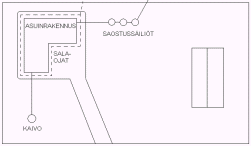 Jätevesien käsittelyjärjestelmän rakennepiirustukset kahtena kappaleena (varo- ja hälytyslaitteineen) ja selvitys järjestelmän toimintaperiaatteesta.Maanomistajien suostumukset jätevesien johtamiseen heidän maalleen / maansa kautta.RAKENNUS- PAIKKAKyläKyläKyläKyläKyläKyläKyläKyläKyläTontti/rakennuspaikkaTontti/rakennuspaikkaTontti/rakennuspaikkaTontti/rakennuspaikkaTontti/rakennuspaikkaTontti/rakennuspaikkaTontti/rakennuspaikkaTontti/rakennuspaikkaTontti/rakennuspaikkaTontti/rakennuspaikkaTontti/rakennuspaikkaTontti/määräala tilasta ja RN:oTontti/määräala tilasta ja RN:oTontti/määräala tilasta ja RN:oTontti/määräala tilasta ja RN:oTontti/määräala tilasta ja RN:oTontti/määräala tilasta ja RN:oTontti/määräala tilasta ja RN:oTontti/määräala tilasta ja RN:oRAKENNUS- PAIKKARAKENNUS- PAIKKARakennuspaikan osoiteRakennuspaikan osoiteRakennuspaikan osoiteRakennuspaikan osoiteRakennuspaikan osoiteRakennuspaikan osoiteRakennuspaikan osoiteRakennuspaikan osoiteRakennuspaikan osoiteRakennuspaikan osoiteRakennuspaikan osoiteRakennuspaikan osoiteRakennuspaikan osoiteRakennuspaikan osoiteRakennuspaikan osoiteRakennuspaikan osoiteRakennuspaikan osoiteRakennuspaikan osoiteRakennuspaikan osoiteRakennuspaikan osoiteRakennuspaikan osoiteRakennuspaikan osoiteRakennuspaikan osoiteRakennuspaikan osoiteRak.paikan pinta-ala m2Rak.paikan pinta-ala m2Rak.paikan pinta-ala m2Rak.paikan pinta-ala m2RAKENNUS- PAIKKARAKENNUS- PAIKKAKaavatilanne:Kaavatilanne:Kaavatilanne:Kaavatilanne:Kaavatilanne: Asemakaava Ei kaavaa Asemakaava Ei kaavaa Asemakaava Ei kaavaa Asemakaava Ei kaavaa Asemakaava Ei kaavaa Asemakaava Ei kaavaa Asemakaava Ei kaavaa Asemakaava Ei kaavaa Asemakaava Ei kaavaa Yleiskaava Yleiskaava Yleiskaava Yleiskaava Yleiskaava Yleiskaava Yleiskaava Yleiskaava Yleiskaava Yleiskaava Suunnittelutarvealue Suunnittelutarvealue Suunnittelutarvealue SuunnittelutarvealueRAKENNUS- PAIKKARakennuspaikka sijaitsee:Rakennuspaikka sijaitsee:Rakennuspaikka sijaitsee:Rakennuspaikka sijaitsee:Rakennuspaikka sijaitsee:Rakennuspaikka sijaitsee:Rakennuspaikka sijaitsee:Pohjavesialueella (I- tai II-luokkaRanta-alueella (150 m)Taajaan rakennetulla alueellaPohjavesialueella (I- tai II-luokkaRanta-alueella (150 m)Taajaan rakennetulla alueellaPohjavesialueella (I- tai II-luokkaRanta-alueella (150 m)Taajaan rakennetulla alueellaPohjavesialueella (I- tai II-luokkaRanta-alueella (150 m)Taajaan rakennetulla alueellaPohjavesialueella (I- tai II-luokkaRanta-alueella (150 m)Taajaan rakennetulla alueellaPohjavesialueella (I- tai II-luokkaRanta-alueella (150 m)Taajaan rakennetulla alueellaPohjavesialueella (I- tai II-luokkaRanta-alueella (150 m)Taajaan rakennetulla alueellaPohjavesialueella (I- tai II-luokkaRanta-alueella (150 m)Taajaan rakennetulla alueellaPohjavesialueella (I- tai II-luokkaRanta-alueella (150 m)Taajaan rakennetulla alueellaPohjavesialueella (I- tai II-luokkaRanta-alueella (150 m)Taajaan rakennetulla alueellaPohjavesialueella (I- tai II-luokkaRanta-alueella (150 m)Taajaan rakennetulla alueellaPohjavesialueella (I- tai II-luokkaRanta-alueella (150 m)Taajaan rakennetulla alueellaPohjavesialueella (I- tai II-luokkaRanta-alueella (150 m)Taajaan rakennetulla alueella Kyllä Kyllä Kyllä Kyllä Kyllä Kyllä Kyllä Kyllä Kyllä Kyllä Kyllä Kyllä Kyllä Kyllä Kyllä Kyllä Kyllä Kyllä Ei Ei Ei Ei Ei EiRAKENNUS-TYYPPI Omakotitalo Omakotitalo Omakotitalo Omakotitalo Omakotitalo Omakotitalo Omakotitalo Omakotitalo Omakotitalo Loma-asunto Loma-asunto Loma-asunto Loma-asunto Loma-asunto Loma-asunto Loma-asunto Loma-asunto Loma-asunto Loma-asunto Loma-asunto Sauna Sauna Sauna Sauna Sauna Sauna Sauna SaunaRAKENNUS-TYYPPI muu, mikä       muu, mikä       muu, mikä       muu, mikä       muu, mikä       muu, mikä       muu, mikä       muu, mikä       muu, mikä       muu, mikä       muu, mikä       muu, mikä       muu, mikä      Rak. kerrosala:       m2Rak. kerrosala:       m2Rak. kerrosala:       m2Rak. kerrosala:       m2Rak. kerrosala:       m2Rak. kerrosala:       m2Rak. kerrosala:       m2Rak. kerrosala:       m2Rak. kerrosala:       m2Rak. kerrosala:       m2Rak. kerrosala:       m2Rak. kerrosala:       m2Huoneluku:      Huoneluku:      Huoneluku:      HAKIJA/ SELOSTUKSEN TEKIJÄNimiNimiNimiNimiNimiNimiNimiNimiNimiNimiNimiNimiNimiNimiNimiNimiNimiNimiNimiNimiNimiNimiNimiNimiNimiNimiNimiNimiHAKIJA/ SELOSTUKSEN TEKIJÄJakeluosoiteJakeluosoiteJakeluosoiteJakeluosoiteJakeluosoiteJakeluosoiteJakeluosoiteJakeluosoiteJakeluosoiteJakeluosoiteJakeluosoiteJakeluosoiteJakeluosoiteJakeluosoiteJakeluosoiteJakeluosoiteJakeluosoiteJakeluosoiteJakeluosoiteJakeluosoiteJakeluosoiteJakeluosoiteJakeluosoiteJakeluosoiteJakeluosoiteJakeluosoiteJakeluosoiteJakeluosoiteHAKIJA/ SELOSTUKSEN TEKIJÄPostinumeroPostinumeroPostinumeroPostinumeroPostinumeroPostitoimipaikkaPostitoimipaikkaPostitoimipaikkaPostitoimipaikkaPostitoimipaikkaPostitoimipaikkaPostitoimipaikkaPostitoimipaikkaPostitoimipaikkaPostitoimipaikkaPostitoimipaikkaPostitoimipaikkaPostitoimipaikkaPostitoimipaikkaPostitoimipaikkaPostitoimipaikkaPuhelin virka-aikanaPuhelin virka-aikanaPuhelin virka-aikanaPuhelin virka-aikanaPuhelin virka-aikanaPuhelin virka-aikanaPuhelin virka-aikanaTALOUSVESIOmastaOmastaOmastaOmastaOmastaOmastaOmastaOmastaOmastaOmasta Rengaskaivosta Rengaskaivosta Rengaskaivosta Rengaskaivosta Rengaskaivosta Rengaskaivosta Rengaskaivosta Rengaskaivosta Rengaskaivosta Rengaskaivosta Rengaskaivosta Porakaivosta Porakaivosta Porakaivosta Porakaivosta Porakaivosta Porakaivosta PorakaivostaTALOUSVESI Osuuskunnan vesijohtoverkosta Osuuskunnan vesijohtoverkosta Osuuskunnan vesijohtoverkosta Osuuskunnan vesijohtoverkosta Osuuskunnan vesijohtoverkosta Osuuskunnan vesijohtoverkosta Osuuskunnan vesijohtoverkosta Osuuskunnan vesijohtoverkosta Osuuskunnan vesijohtoverkosta Osuuskunnan vesijohtoverkosta Osuuskunnan vesijohtoverkosta Osuuskunnan vesijohtoverkosta Osuuskunnan vesijohtoverkosta Osuuskunnan vesijohtoverkosta Osuuskunnan vesijohtoverkosta Vesilaitoksen vesijohtoverkosta Vesilaitoksen vesijohtoverkosta Vesilaitoksen vesijohtoverkosta Vesilaitoksen vesijohtoverkosta Vesilaitoksen vesijohtoverkosta Vesilaitoksen vesijohtoverkosta Vesilaitoksen vesijohtoverkosta Vesilaitoksen vesijohtoverkosta Vesilaitoksen vesijohtoverkosta Vesilaitoksen vesijohtoverkosta Vesilaitoksen vesijohtoverkosta Vesilaitoksen vesijohtoverkosta Vesilaitoksen vesijohtoverkostaTALOUSVESI Muusta, mistä       Muusta, mistä       Muusta, mistä       Muusta, mistä       Muusta, mistä       Muusta, mistä       Muusta, mistä       Muusta, mistä       Muusta, mistä       Muusta, mistä       Muusta, mistä       Muusta, mistä       Muusta, mistä       Muusta, mistä       Muusta, mistä       Muusta, mistä       Muusta, mistä       Muusta, mistä       Muusta, mistä       Muusta, mistä       Muusta, mistä       Muusta, mistä       Muusta, mistä       Muusta, mistä       Muusta, mistä       Muusta, mistä       Muusta, mistä       Muusta, mistä      TALOUSVESITuleeko vesi kiinteistölle  kantamalla              paineellisena (pumppu)Tuleeko vesi kiinteistölle  kantamalla              paineellisena (pumppu)Tuleeko vesi kiinteistölle  kantamalla              paineellisena (pumppu)Tuleeko vesi kiinteistölle  kantamalla              paineellisena (pumppu)Tuleeko vesi kiinteistölle  kantamalla              paineellisena (pumppu)Tuleeko vesi kiinteistölle  kantamalla              paineellisena (pumppu)Tuleeko vesi kiinteistölle  kantamalla              paineellisena (pumppu)Tuleeko vesi kiinteistölle  kantamalla              paineellisena (pumppu)Tuleeko vesi kiinteistölle  kantamalla              paineellisena (pumppu)Tuleeko vesi kiinteistölle  kantamalla              paineellisena (pumppu)Tuleeko vesi kiinteistölle  kantamalla              paineellisena (pumppu)Tuleeko vesi kiinteistölle  kantamalla              paineellisena (pumppu)Tuleeko vesi kiinteistölle  kantamalla              paineellisena (pumppu)Tuleeko vesi kiinteistölle  kantamalla              paineellisena (pumppu)Tuleeko vesi kiinteistölle  kantamalla              paineellisena (pumppu)Tuleeko vesi kiinteistölle  kantamalla              paineellisena (pumppu)Tuleeko vesi kiinteistölle  kantamalla              paineellisena (pumppu)Tuleeko vesi kiinteistölle  kantamalla              paineellisena (pumppu)Tuleeko vesi kiinteistölle  kantamalla              paineellisena (pumppu)Tuleeko vesi kiinteistölle  kantamalla              paineellisena (pumppu)Tuleeko vesi kiinteistölle  kantamalla              paineellisena (pumppu)Tuleeko vesi kiinteistölle  kantamalla              paineellisena (pumppu)Tuleeko vesi kiinteistölle  kantamalla              paineellisena (pumppu)Tuleeko vesi kiinteistölle  kantamalla              paineellisena (pumppu)Tuleeko vesi kiinteistölle  kantamalla              paineellisena (pumppu)Tuleeko vesi kiinteistölle  kantamalla              paineellisena (pumppu)Tuleeko vesi kiinteistölle  kantamalla              paineellisena (pumppu)Tuleeko vesi kiinteistölle  kantamalla              paineellisena (pumppu)TALOUSVESIArvioitu vedenkulutus       l/vrk taiArvioitu vedenkulutus       l/vrk taiArvioitu vedenkulutus       l/vrk taiArvioitu vedenkulutus       l/vrk taiArvioitu vedenkulutus       l/vrk taiArvioitu vedenkulutus       l/vrk taiArvioitu vedenkulutus       l/vrk taiArvioitu vedenkulutus       l/vrk taiArvioitu vedenkulutus       l/vrk taiArvioitu vedenkulutus       l/vrk taiArvioitu vedenkulutus       l/vrk taiAsukasmäärä       hlöäAsukasmäärä       hlöäAsukasmäärä       hlöäAsukasmäärä       hlöäAsukasmäärä       hlöäAsukasmäärä       hlöäAsukasmäärä       hlöäAsukasmäärä       hlöäAsukasmäärä       hlöäAsukasmäärä       hlöäAsukasmäärä       hlöäAsukasmäärä       hlöäAsukasmäärä       hlöäAsukasmäärä       hlöäAsukasmäärä       hlöäAsukasmäärä       hlöäAsukasmäärä       hlöäKÄYMÄLÄ-TYYPPIKohteen käymäläratkaisu Vesikäymälä       kpl      Vesikäymälän tyyppi          tavanomainen           vähän vettä käyttävä            alipaine Kompostikäymälä Muu (esim. kuivakäymälä, imutyhjennettävä), mikä      Kohteen käymäläratkaisu Vesikäymälä       kpl      Vesikäymälän tyyppi          tavanomainen           vähän vettä käyttävä            alipaine Kompostikäymälä Muu (esim. kuivakäymälä, imutyhjennettävä), mikä      Kohteen käymäläratkaisu Vesikäymälä       kpl      Vesikäymälän tyyppi          tavanomainen           vähän vettä käyttävä            alipaine Kompostikäymälä Muu (esim. kuivakäymälä, imutyhjennettävä), mikä      Kohteen käymäläratkaisu Vesikäymälä       kpl      Vesikäymälän tyyppi          tavanomainen           vähän vettä käyttävä            alipaine Kompostikäymälä Muu (esim. kuivakäymälä, imutyhjennettävä), mikä      Kohteen käymäläratkaisu Vesikäymälä       kpl      Vesikäymälän tyyppi          tavanomainen           vähän vettä käyttävä            alipaine Kompostikäymälä Muu (esim. kuivakäymälä, imutyhjennettävä), mikä      Kohteen käymäläratkaisu Vesikäymälä       kpl      Vesikäymälän tyyppi          tavanomainen           vähän vettä käyttävä            alipaine Kompostikäymälä Muu (esim. kuivakäymälä, imutyhjennettävä), mikä      Kohteen käymäläratkaisu Vesikäymälä       kpl      Vesikäymälän tyyppi          tavanomainen           vähän vettä käyttävä            alipaine Kompostikäymälä Muu (esim. kuivakäymälä, imutyhjennettävä), mikä      Kohteen käymäläratkaisu Vesikäymälä       kpl      Vesikäymälän tyyppi          tavanomainen           vähän vettä käyttävä            alipaine Kompostikäymälä Muu (esim. kuivakäymälä, imutyhjennettävä), mikä      Kohteen käymäläratkaisu Vesikäymälä       kpl      Vesikäymälän tyyppi          tavanomainen           vähän vettä käyttävä            alipaine Kompostikäymälä Muu (esim. kuivakäymälä, imutyhjennettävä), mikä      Kohteen käymäläratkaisu Vesikäymälä       kpl      Vesikäymälän tyyppi          tavanomainen           vähän vettä käyttävä            alipaine Kompostikäymälä Muu (esim. kuivakäymälä, imutyhjennettävä), mikä      Kohteen käymäläratkaisu Vesikäymälä       kpl      Vesikäymälän tyyppi          tavanomainen           vähän vettä käyttävä            alipaine Kompostikäymälä Muu (esim. kuivakäymälä, imutyhjennettävä), mikä      Kohteen käymäläratkaisu Vesikäymälä       kpl      Vesikäymälän tyyppi          tavanomainen           vähän vettä käyttävä            alipaine Kompostikäymälä Muu (esim. kuivakäymälä, imutyhjennettävä), mikä      Kohteen käymäläratkaisu Vesikäymälä       kpl      Vesikäymälän tyyppi          tavanomainen           vähän vettä käyttävä            alipaine Kompostikäymälä Muu (esim. kuivakäymälä, imutyhjennettävä), mikä      Kohteen käymäläratkaisu Vesikäymälä       kpl      Vesikäymälän tyyppi          tavanomainen           vähän vettä käyttävä            alipaine Kompostikäymälä Muu (esim. kuivakäymälä, imutyhjennettävä), mikä      Kohteen käymäläratkaisu Vesikäymälä       kpl      Vesikäymälän tyyppi          tavanomainen           vähän vettä käyttävä            alipaine Kompostikäymälä Muu (esim. kuivakäymälä, imutyhjennettävä), mikä      Kohteen käymäläratkaisu Vesikäymälä       kpl      Vesikäymälän tyyppi          tavanomainen           vähän vettä käyttävä            alipaine Kompostikäymälä Muu (esim. kuivakäymälä, imutyhjennettävä), mikä      Kohteen käymäläratkaisu Vesikäymälä       kpl      Vesikäymälän tyyppi          tavanomainen           vähän vettä käyttävä            alipaine Kompostikäymälä Muu (esim. kuivakäymälä, imutyhjennettävä), mikä      Kohteen käymäläratkaisu Vesikäymälä       kpl      Vesikäymälän tyyppi          tavanomainen           vähän vettä käyttävä            alipaine Kompostikäymälä Muu (esim. kuivakäymälä, imutyhjennettävä), mikä      Kohteen käymäläratkaisu Vesikäymälä       kpl      Vesikäymälän tyyppi          tavanomainen           vähän vettä käyttävä            alipaine Kompostikäymälä Muu (esim. kuivakäymälä, imutyhjennettävä), mikä      Kohteen käymäläratkaisu Vesikäymälä       kpl      Vesikäymälän tyyppi          tavanomainen           vähän vettä käyttävä            alipaine Kompostikäymälä Muu (esim. kuivakäymälä, imutyhjennettävä), mikä      Kohteen käymäläratkaisu Vesikäymälä       kpl      Vesikäymälän tyyppi          tavanomainen           vähän vettä käyttävä            alipaine Kompostikäymälä Muu (esim. kuivakäymälä, imutyhjennettävä), mikä      Kohteen käymäläratkaisu Vesikäymälä       kpl      Vesikäymälän tyyppi          tavanomainen           vähän vettä käyttävä            alipaine Kompostikäymälä Muu (esim. kuivakäymälä, imutyhjennettävä), mikä      Kohteen käymäläratkaisu Vesikäymälä       kpl      Vesikäymälän tyyppi          tavanomainen           vähän vettä käyttävä            alipaine Kompostikäymälä Muu (esim. kuivakäymälä, imutyhjennettävä), mikä      Kohteen käymäläratkaisu Vesikäymälä       kpl      Vesikäymälän tyyppi          tavanomainen           vähän vettä käyttävä            alipaine Kompostikäymälä Muu (esim. kuivakäymälä, imutyhjennettävä), mikä      Kohteen käymäläratkaisu Vesikäymälä       kpl      Vesikäymälän tyyppi          tavanomainen           vähän vettä käyttävä            alipaine Kompostikäymälä Muu (esim. kuivakäymälä, imutyhjennettävä), mikä      Kohteen käymäläratkaisu Vesikäymälä       kpl      Vesikäymälän tyyppi          tavanomainen           vähän vettä käyttävä            alipaine Kompostikäymälä Muu (esim. kuivakäymälä, imutyhjennettävä), mikä      Kohteen käymäläratkaisu Vesikäymälä       kpl      Vesikäymälän tyyppi          tavanomainen           vähän vettä käyttävä            alipaine Kompostikäymälä Muu (esim. kuivakäymälä, imutyhjennettävä), mikä      Kohteen käymäläratkaisu Vesikäymälä       kpl      Vesikäymälän tyyppi          tavanomainen           vähän vettä käyttävä            alipaine Kompostikäymälä Muu (esim. kuivakäymälä, imutyhjennettävä), mikä      VIEMÄRIKiinteistön jätevedet johdetaan yleiseen viemäriverkostoon (loppuosaa ei tarvitse täyttää)Kiinteistö ei kuulu yleisen viemäröinnin piiriin vaan jätevedet käsitellään tontilla Kiinteistön jätevedet johdetaan yleiseen viemäriverkostoon (loppuosaa ei tarvitse täyttää)Kiinteistö ei kuulu yleisen viemäröinnin piiriin vaan jätevedet käsitellään tontilla Kiinteistön jätevedet johdetaan yleiseen viemäriverkostoon (loppuosaa ei tarvitse täyttää)Kiinteistö ei kuulu yleisen viemäröinnin piiriin vaan jätevedet käsitellään tontilla Kiinteistön jätevedet johdetaan yleiseen viemäriverkostoon (loppuosaa ei tarvitse täyttää)Kiinteistö ei kuulu yleisen viemäröinnin piiriin vaan jätevedet käsitellään tontilla Kiinteistön jätevedet johdetaan yleiseen viemäriverkostoon (loppuosaa ei tarvitse täyttää)Kiinteistö ei kuulu yleisen viemäröinnin piiriin vaan jätevedet käsitellään tontilla Kiinteistön jätevedet johdetaan yleiseen viemäriverkostoon (loppuosaa ei tarvitse täyttää)Kiinteistö ei kuulu yleisen viemäröinnin piiriin vaan jätevedet käsitellään tontilla Kiinteistön jätevedet johdetaan yleiseen viemäriverkostoon (loppuosaa ei tarvitse täyttää)Kiinteistö ei kuulu yleisen viemäröinnin piiriin vaan jätevedet käsitellään tontilla Kiinteistön jätevedet johdetaan yleiseen viemäriverkostoon (loppuosaa ei tarvitse täyttää)Kiinteistö ei kuulu yleisen viemäröinnin piiriin vaan jätevedet käsitellään tontilla Kiinteistön jätevedet johdetaan yleiseen viemäriverkostoon (loppuosaa ei tarvitse täyttää)Kiinteistö ei kuulu yleisen viemäröinnin piiriin vaan jätevedet käsitellään tontilla Kiinteistön jätevedet johdetaan yleiseen viemäriverkostoon (loppuosaa ei tarvitse täyttää)Kiinteistö ei kuulu yleisen viemäröinnin piiriin vaan jätevedet käsitellään tontilla Kiinteistön jätevedet johdetaan yleiseen viemäriverkostoon (loppuosaa ei tarvitse täyttää)Kiinteistö ei kuulu yleisen viemäröinnin piiriin vaan jätevedet käsitellään tontilla Kiinteistön jätevedet johdetaan yleiseen viemäriverkostoon (loppuosaa ei tarvitse täyttää)Kiinteistö ei kuulu yleisen viemäröinnin piiriin vaan jätevedet käsitellään tontilla Kiinteistön jätevedet johdetaan yleiseen viemäriverkostoon (loppuosaa ei tarvitse täyttää)Kiinteistö ei kuulu yleisen viemäröinnin piiriin vaan jätevedet käsitellään tontilla Kiinteistön jätevedet johdetaan yleiseen viemäriverkostoon (loppuosaa ei tarvitse täyttää)Kiinteistö ei kuulu yleisen viemäröinnin piiriin vaan jätevedet käsitellään tontilla Kiinteistön jätevedet johdetaan yleiseen viemäriverkostoon (loppuosaa ei tarvitse täyttää)Kiinteistö ei kuulu yleisen viemäröinnin piiriin vaan jätevedet käsitellään tontilla Kiinteistön jätevedet johdetaan yleiseen viemäriverkostoon (loppuosaa ei tarvitse täyttää)Kiinteistö ei kuulu yleisen viemäröinnin piiriin vaan jätevedet käsitellään tontilla Kiinteistön jätevedet johdetaan yleiseen viemäriverkostoon (loppuosaa ei tarvitse täyttää)Kiinteistö ei kuulu yleisen viemäröinnin piiriin vaan jätevedet käsitellään tontilla Kiinteistön jätevedet johdetaan yleiseen viemäriverkostoon (loppuosaa ei tarvitse täyttää)Kiinteistö ei kuulu yleisen viemäröinnin piiriin vaan jätevedet käsitellään tontilla Kiinteistön jätevedet johdetaan yleiseen viemäriverkostoon (loppuosaa ei tarvitse täyttää)Kiinteistö ei kuulu yleisen viemäröinnin piiriin vaan jätevedet käsitellään tontilla Kiinteistön jätevedet johdetaan yleiseen viemäriverkostoon (loppuosaa ei tarvitse täyttää)Kiinteistö ei kuulu yleisen viemäröinnin piiriin vaan jätevedet käsitellään tontilla Kiinteistön jätevedet johdetaan yleiseen viemäriverkostoon (loppuosaa ei tarvitse täyttää)Kiinteistö ei kuulu yleisen viemäröinnin piiriin vaan jätevedet käsitellään tontilla Kiinteistön jätevedet johdetaan yleiseen viemäriverkostoon (loppuosaa ei tarvitse täyttää)Kiinteistö ei kuulu yleisen viemäröinnin piiriin vaan jätevedet käsitellään tontilla Kiinteistön jätevedet johdetaan yleiseen viemäriverkostoon (loppuosaa ei tarvitse täyttää)Kiinteistö ei kuulu yleisen viemäröinnin piiriin vaan jätevedet käsitellään tontilla Kiinteistön jätevedet johdetaan yleiseen viemäriverkostoon (loppuosaa ei tarvitse täyttää)Kiinteistö ei kuulu yleisen viemäröinnin piiriin vaan jätevedet käsitellään tontilla Kiinteistön jätevedet johdetaan yleiseen viemäriverkostoon (loppuosaa ei tarvitse täyttää)Kiinteistö ei kuulu yleisen viemäröinnin piiriin vaan jätevedet käsitellään tontilla Kiinteistön jätevedet johdetaan yleiseen viemäriverkostoon (loppuosaa ei tarvitse täyttää)Kiinteistö ei kuulu yleisen viemäröinnin piiriin vaan jätevedet käsitellään tontilla Kiinteistön jätevedet johdetaan yleiseen viemäriverkostoon (loppuosaa ei tarvitse täyttää)Kiinteistö ei kuulu yleisen viemäröinnin piiriin vaan jätevedet käsitellään tontilla Kiinteistön jätevedet johdetaan yleiseen viemäriverkostoon (loppuosaa ei tarvitse täyttää)Kiinteistö ei kuulu yleisen viemäröinnin piiriin vaan jätevedet käsitellään tontilla JÄTEVESIEN ESIKÄSITTELY Kaikki jätevedet johdetaan umpisäiliöön Kaikki jätevedet johdetaan umpisäiliöön Kaikki jätevedet johdetaan umpisäiliöön Kaikki jätevedet johdetaan umpisäiliöön Kaikki jätevedet johdetaan umpisäiliöön Kaikki jätevedet johdetaan umpisäiliöön Kaikki jätevedet johdetaan umpisäiliöön Kaikki jätevedet johdetaan umpisäiliöön Kaikki jätevedet johdetaan umpisäiliöön Kaikki jätevedet johdetaan umpisäiliöön Kaikki jätevedet johdetaan umpisäiliöön Kaikki jätevedet johdetaan umpisäiliöön Kaikki jätevedet johdetaan umpisäiliöön Kaikki jätevedet johdetaan umpisäiliöön Kaikki jätevedet johdetaan umpisäiliöönUmpisäiliön tilavuus:       m3Umpisäiliön tilavuus:       m3Umpisäiliön tilavuus:       m3Umpisäiliön tilavuus:       m3Umpisäiliön tilavuus:       m3Umpisäiliön tilavuus:       m3Umpisäiliön tilavuus:       m3Umpisäiliön tilavuus:       m3Umpisäiliön tilavuus:       m3Umpisäiliön tilavuus:       m3Umpisäiliön tilavuus:       m3Umpisäiliön tilavuus:       m3Umpisäiliön tilavuus:       m3JÄTEVESIEN ESIKÄSITTELY Vesikäymälän jätevedet johdetaan umpisäiliöön Vesikäymälän jätevedet johdetaan umpisäiliöön Vesikäymälän jätevedet johdetaan umpisäiliöön Vesikäymälän jätevedet johdetaan umpisäiliöön Vesikäymälän jätevedet johdetaan umpisäiliöön Vesikäymälän jätevedet johdetaan umpisäiliöön Vesikäymälän jätevedet johdetaan umpisäiliöön Vesikäymälän jätevedet johdetaan umpisäiliöön Vesikäymälän jätevedet johdetaan umpisäiliöön Vesikäymälän jätevedet johdetaan umpisäiliöön Vesikäymälän jätevedet johdetaan umpisäiliöön Vesikäymälän jätevedet johdetaan umpisäiliöön Vesikäymälän jätevedet johdetaan umpisäiliöön Vesikäymälän jätevedet johdetaan umpisäiliöön Vesikäymälän jätevedet johdetaan umpisäiliöönUmpisäiliön tilavuus:       m3Umpisäiliön tilavuus:       m3Umpisäiliön tilavuus:       m3Umpisäiliön tilavuus:       m3Umpisäiliön tilavuus:       m3Umpisäiliön tilavuus:       m3Umpisäiliön tilavuus:       m3Umpisäiliön tilavuus:       m3Umpisäiliön tilavuus:       m3Umpisäiliön tilavuus:       m3Umpisäiliön tilavuus:       m3Umpisäiliön tilavuus:       m3Umpisäiliön tilavuus:       m3JÄTEVESIEN ESIKÄSITTELYUmpisäiliön materiaaliUmpisäiliön materiaaliUmpisäiliön materiaaliUmpisäiliön materiaaliUmpisäiliön materiaali muovi muovi muovi muovi muovi muovi betoni betoni betoni betoni muu, mikä       muu, mikä       muu, mikä       muu, mikä       muu, mikä       muu, mikä       muu, mikä       muu, mikä       muu, mikä       muu, mikä       muu, mikä       muu, mikä       muu, mikä      JÄTEVESIEN ESIKÄSITTELYKaikki jätevedet johdetaanKaikki jätevedet johdetaanKaikki jätevedet johdetaanKaikki jätevedet johdetaanKaikki jätevedet johdetaanKaikki jätevedet johdetaanKaikki jätevedet johdetaanKaikki jätevedet johdetaanKaikki jätevedet johdetaanKaikki jätevedet johdetaan 2-osaisen saostussäiliön, vesitilavuus 3-osaisen saostussäiliön, vesitilavuus 2-osaisen saostussäiliön, vesitilavuus 3-osaisen saostussäiliön, vesitilavuus 2-osaisen saostussäiliön, vesitilavuus 3-osaisen saostussäiliön, vesitilavuus 2-osaisen saostussäiliön, vesitilavuus 3-osaisen saostussäiliön, vesitilavuus 2-osaisen saostussäiliön, vesitilavuus 3-osaisen saostussäiliön, vesitilavuus 2-osaisen saostussäiliön, vesitilavuus 3-osaisen saostussäiliön, vesitilavuus 2-osaisen saostussäiliön, vesitilavuus 3-osaisen saostussäiliön, vesitilavuus 2-osaisen saostussäiliön, vesitilavuus 3-osaisen saostussäiliön, vesitilavuus 2-osaisen saostussäiliön, vesitilavuus 3-osaisen saostussäiliön, vesitilavuus 2-osaisen saostussäiliön, vesitilavuus 3-osaisen saostussäiliön, vesitilavuus 2-osaisen saostussäiliön, vesitilavuus 3-osaisen saostussäiliön, vesitilavuus 2-osaisen saostussäiliön, vesitilavuus 3-osaisen saostussäiliön, vesitilavuus 2-osaisen saostussäiliön, vesitilavuus 3-osaisen saostussäiliön, vesitilavuus 2-osaisen saostussäiliön, vesitilavuus 3-osaisen saostussäiliön, vesitilavuus      m3      m3kautta jatkokäsittelyyn      m3      m3kautta jatkokäsittelyyn      m3      m3kautta jatkokäsittelyyn      m3      m3kautta jatkokäsittelyynJÄTEVESIEN ESIKÄSITTELYHarmaat jätevedet johdetaanHarmaat jätevedet johdetaanHarmaat jätevedet johdetaanHarmaat jätevedet johdetaanHarmaat jätevedet johdetaanHarmaat jätevedet johdetaanHarmaat jätevedet johdetaanHarmaat jätevedet johdetaanHarmaat jätevedet johdetaanHarmaat jätevedet johdetaan 2-osaisen saostussäiliön, vesitilavuus 2-osaisen saostussäiliön, vesitilavuus 2-osaisen saostussäiliön, vesitilavuus 2-osaisen saostussäiliön, vesitilavuus 2-osaisen saostussäiliön, vesitilavuus 2-osaisen saostussäiliön, vesitilavuus 2-osaisen saostussäiliön, vesitilavuus 2-osaisen saostussäiliön, vesitilavuus 2-osaisen saostussäiliön, vesitilavuus 2-osaisen saostussäiliön, vesitilavuus 2-osaisen saostussäiliön, vesitilavuus 2-osaisen saostussäiliön, vesitilavuus 2-osaisen saostussäiliön, vesitilavuus 2-osaisen saostussäiliön, vesitilavuus      m3      m3      m3      m3JÄTEVESIEN ESIKÄSITTELY 3-osaisen saostussäiliön, vesitilavuus 3-osaisen saostussäiliön, vesitilavuus 3-osaisen saostussäiliön, vesitilavuus 3-osaisen saostussäiliön, vesitilavuus 3-osaisen saostussäiliön, vesitilavuus 3-osaisen saostussäiliön, vesitilavuus 3-osaisen saostussäiliön, vesitilavuus 3-osaisen saostussäiliön, vesitilavuus 3-osaisen saostussäiliön, vesitilavuus 3-osaisen saostussäiliön, vesitilavuus 3-osaisen saostussäiliön, vesitilavuus 3-osaisen saostussäiliön, vesitilavuus 3-osaisen saostussäiliön, vesitilavuus 3-osaisen saostussäiliön, vesitilavuus      m3kautta jatkokäsittelyyn      m3kautta jatkokäsittelyyn      m3kautta jatkokäsittelyyn      m3kautta jatkokäsittelyynJÄTEVESIEN ESIKÄSITTELYSaostussäiliön materiaaliSaostussäiliön materiaaliSaostussäiliön materiaaliSaostussäiliön materiaaliSaostussäiliön materiaali muovi muovi muovi muovi muovi muovi betoni betoni betoni betoni muu, mikä            muu, mikä            muu, mikä            muu, mikä            muu, mikä            muu, mikä            muu, mikä            muu, mikä            muu, mikä            muu, mikä            muu, mikä            muu, mikä            muu, mikä           JÄTEVESIEN ESIKÄSITTELYSaostuskaivojen tyhjennysväli      Saostuskaivojen tyhjennysväli      Saostuskaivojen tyhjennysväli      Saostuskaivojen tyhjennysväli      Saostuskaivojen tyhjennysväli      Saostuskaivojen tyhjennysväli      Saostuskaivojen tyhjennysväli      Saostuskaivojen tyhjennysväli      Saostuskaivojen tyhjennysväli      Saostuskaivojen tyhjennysväli      Saostuskaivojen tyhjennysväli      Saostuskaivojen tyhjennysväli      Saostuskaivojen tyhjennysväli      Saostuskaivojen tyhjennysväli      Saostuskaivojen tyhjennysväli      Saostuskaivojen tyhjennysväli      Saostuskaivojen tyhjennysväli      Saostuskaivojen tyhjennysväli      Saostuskaivojen tyhjennysväli      Saostuskaivojen tyhjennysväli      Saostuskaivojen tyhjennysväli      Saostuskaivojen tyhjennysväli      Saostuskaivojen tyhjennysväli      Saostuskaivojen tyhjennysväli      Saostuskaivojen tyhjennysväli      Saostuskaivojen tyhjennysväli      Saostuskaivojen tyhjennysväli      Saostuskaivojen tyhjennysväli      JÄTEVESIEN ESIKÄSITTELYSaostussäiliön rakennusvuosi       Saostussäiliön rakennusvuosi       Saostussäiliön rakennusvuosi       Saostussäiliön rakennusvuosi       Saostussäiliön rakennusvuosi       Saostussäiliön rakennusvuosi       Saostussäiliön rakennusvuosi       Saostussäiliön rakennusvuosi       Saostussäiliön rakennusvuosi       Saostussäiliön rakennusvuosi       Saostussäiliön rakennusvuosi       Saostussäiliön rakennusvuosi       Saostussäiliön rakennusvuosi       Saostussäiliön rakennusvuosi       Saostussäiliön rakennusvuosi       Saostussäiliön rakennusvuosi       Saostussäiliön rakennusvuosi       Saostussäiliön rakennusvuosi       Saostussäiliön rakennusvuosi       Saostussäiliön rakennusvuosi       Saostussäiliön rakennusvuosi       Saostussäiliön rakennusvuosi       Saostussäiliön rakennusvuosi       Saostussäiliön rakennusvuosi       Saostussäiliön rakennusvuosi       Saostussäiliön rakennusvuosi       Saostussäiliön rakennusvuosi       Saostussäiliön rakennusvuosi       JÄTEVESIEN ESIKÄSITTELYKiinteistön veden käyttö vähäistä (kantovesi) Jätevedet johdetaan   kivipesä   imeytyskaivo  imeytyskenttä muu, mikäJos kiinteistöllä on kantovesi, jatkokäsittely kohtaa ei tarvitse täyttääKiinteistön veden käyttö vähäistä (kantovesi) Jätevedet johdetaan   kivipesä   imeytyskaivo  imeytyskenttä muu, mikäJos kiinteistöllä on kantovesi, jatkokäsittely kohtaa ei tarvitse täyttääKiinteistön veden käyttö vähäistä (kantovesi) Jätevedet johdetaan   kivipesä   imeytyskaivo  imeytyskenttä muu, mikäJos kiinteistöllä on kantovesi, jatkokäsittely kohtaa ei tarvitse täyttääKiinteistön veden käyttö vähäistä (kantovesi) Jätevedet johdetaan   kivipesä   imeytyskaivo  imeytyskenttä muu, mikäJos kiinteistöllä on kantovesi, jatkokäsittely kohtaa ei tarvitse täyttääKiinteistön veden käyttö vähäistä (kantovesi) Jätevedet johdetaan   kivipesä   imeytyskaivo  imeytyskenttä muu, mikäJos kiinteistöllä on kantovesi, jatkokäsittely kohtaa ei tarvitse täyttääKiinteistön veden käyttö vähäistä (kantovesi) Jätevedet johdetaan   kivipesä   imeytyskaivo  imeytyskenttä muu, mikäJos kiinteistöllä on kantovesi, jatkokäsittely kohtaa ei tarvitse täyttääKiinteistön veden käyttö vähäistä (kantovesi) Jätevedet johdetaan   kivipesä   imeytyskaivo  imeytyskenttä muu, mikäJos kiinteistöllä on kantovesi, jatkokäsittely kohtaa ei tarvitse täyttääKiinteistön veden käyttö vähäistä (kantovesi) Jätevedet johdetaan   kivipesä   imeytyskaivo  imeytyskenttä muu, mikäJos kiinteistöllä on kantovesi, jatkokäsittely kohtaa ei tarvitse täyttääKiinteistön veden käyttö vähäistä (kantovesi) Jätevedet johdetaan   kivipesä   imeytyskaivo  imeytyskenttä muu, mikäJos kiinteistöllä on kantovesi, jatkokäsittely kohtaa ei tarvitse täyttääKiinteistön veden käyttö vähäistä (kantovesi) Jätevedet johdetaan   kivipesä   imeytyskaivo  imeytyskenttä muu, mikäJos kiinteistöllä on kantovesi, jatkokäsittely kohtaa ei tarvitse täyttääKiinteistön veden käyttö vähäistä (kantovesi) Jätevedet johdetaan   kivipesä   imeytyskaivo  imeytyskenttä muu, mikäJos kiinteistöllä on kantovesi, jatkokäsittely kohtaa ei tarvitse täyttääKiinteistön veden käyttö vähäistä (kantovesi) Jätevedet johdetaan   kivipesä   imeytyskaivo  imeytyskenttä muu, mikäJos kiinteistöllä on kantovesi, jatkokäsittely kohtaa ei tarvitse täyttääKiinteistön veden käyttö vähäistä (kantovesi) Jätevedet johdetaan   kivipesä   imeytyskaivo  imeytyskenttä muu, mikäJos kiinteistöllä on kantovesi, jatkokäsittely kohtaa ei tarvitse täyttääKiinteistön veden käyttö vähäistä (kantovesi) Jätevedet johdetaan   kivipesä   imeytyskaivo  imeytyskenttä muu, mikäJos kiinteistöllä on kantovesi, jatkokäsittely kohtaa ei tarvitse täyttääKiinteistön veden käyttö vähäistä (kantovesi) Jätevedet johdetaan   kivipesä   imeytyskaivo  imeytyskenttä muu, mikäJos kiinteistöllä on kantovesi, jatkokäsittely kohtaa ei tarvitse täyttääKiinteistön veden käyttö vähäistä (kantovesi) Jätevedet johdetaan   kivipesä   imeytyskaivo  imeytyskenttä muu, mikäJos kiinteistöllä on kantovesi, jatkokäsittely kohtaa ei tarvitse täyttääKiinteistön veden käyttö vähäistä (kantovesi) Jätevedet johdetaan   kivipesä   imeytyskaivo  imeytyskenttä muu, mikäJos kiinteistöllä on kantovesi, jatkokäsittely kohtaa ei tarvitse täyttääKiinteistön veden käyttö vähäistä (kantovesi) Jätevedet johdetaan   kivipesä   imeytyskaivo  imeytyskenttä muu, mikäJos kiinteistöllä on kantovesi, jatkokäsittely kohtaa ei tarvitse täyttääKiinteistön veden käyttö vähäistä (kantovesi) Jätevedet johdetaan   kivipesä   imeytyskaivo  imeytyskenttä muu, mikäJos kiinteistöllä on kantovesi, jatkokäsittely kohtaa ei tarvitse täyttääKiinteistön veden käyttö vähäistä (kantovesi) Jätevedet johdetaan   kivipesä   imeytyskaivo  imeytyskenttä muu, mikäJos kiinteistöllä on kantovesi, jatkokäsittely kohtaa ei tarvitse täyttääKiinteistön veden käyttö vähäistä (kantovesi) Jätevedet johdetaan   kivipesä   imeytyskaivo  imeytyskenttä muu, mikäJos kiinteistöllä on kantovesi, jatkokäsittely kohtaa ei tarvitse täyttääKiinteistön veden käyttö vähäistä (kantovesi) Jätevedet johdetaan   kivipesä   imeytyskaivo  imeytyskenttä muu, mikäJos kiinteistöllä on kantovesi, jatkokäsittely kohtaa ei tarvitse täyttääKiinteistön veden käyttö vähäistä (kantovesi) Jätevedet johdetaan   kivipesä   imeytyskaivo  imeytyskenttä muu, mikäJos kiinteistöllä on kantovesi, jatkokäsittely kohtaa ei tarvitse täyttääKiinteistön veden käyttö vähäistä (kantovesi) Jätevedet johdetaan   kivipesä   imeytyskaivo  imeytyskenttä muu, mikäJos kiinteistöllä on kantovesi, jatkokäsittely kohtaa ei tarvitse täyttääKiinteistön veden käyttö vähäistä (kantovesi) Jätevedet johdetaan   kivipesä   imeytyskaivo  imeytyskenttä muu, mikäJos kiinteistöllä on kantovesi, jatkokäsittely kohtaa ei tarvitse täyttääKiinteistön veden käyttö vähäistä (kantovesi) Jätevedet johdetaan   kivipesä   imeytyskaivo  imeytyskenttä muu, mikäJos kiinteistöllä on kantovesi, jatkokäsittely kohtaa ei tarvitse täyttääKiinteistön veden käyttö vähäistä (kantovesi) Jätevedet johdetaan   kivipesä   imeytyskaivo  imeytyskenttä muu, mikäJos kiinteistöllä on kantovesi, jatkokäsittely kohtaa ei tarvitse täyttääKiinteistön veden käyttö vähäistä (kantovesi) Jätevedet johdetaan   kivipesä   imeytyskaivo  imeytyskenttä muu, mikäJos kiinteistöllä on kantovesi, jatkokäsittely kohtaa ei tarvitse täyttääJATKO-KÄSITTELY Maaperän laatu Maaperän laatu Maaperän laatu Maaperän laatu Maaperän laatu Maaperän laatu Maaperän laatu Maaperän laatu Maaperän laatu Maaperän laatu Maaperän laatu Maaperän laatu Maaperän laatu Maaperän laatu Maaperän laatu Maaperän laatu Maaperän laatu Maaperän laatu Maaperän laatu Maaperän laatu Maaperän laatu Maaperän laatu Maaperän laatu Maaperän laatu Maaperän laatu Maaperän laatu Maaperän laatu Maaperän laatuJATKO-KÄSITTELYMaaperätutkimusMaaperätutkimusMaaperätutkimusMaaperätutkimusMaaperätutkimusMaaperätutkimusMaaperätutkimusMaaperätutkimusMaaperätutkimusMaaperätutkimus tehty silmämääräisesti tehty silmämääräisesti tehty silmämääräisesti tehty silmämääräisesti tehty silmämääräisesti tehty silmämääräisesti tehty silmämääräisesti tehty silmämääräisesti perustuu rakeisuusanalyysiin perustuu rakeisuusanalyysiin perustuu rakeisuusanalyysiin perustuu rakeisuusanalyysiin perustuu rakeisuusanalyysiin perustuu rakeisuusanalyysiin perustuu rakeisuusanalyysiin perustuu rakeisuusanalyysiin perustuu rakeisuusanalyysiin perustuu rakeisuusanalyysiinJATKO-KÄSITTELYTekijäNimiNimiNimiNimiNimiNimiNimiJATKO-KÄSITTELYYhteystiedotYhteystiedotYhteystiedotYhteystiedotYhteystiedotYhteystiedotYhteystiedotJATKO-KÄSITTELYJATKO-KÄSITTELY sora hiekka hiekka hiekka hiekka karkea siltti karkea siltti karkea siltti karkea siltti karkea siltti karkea siltti savi savi savi muu, mikä  muu, mikä  muu, mikä  muu, mikä JATKO-KÄSITTELY Maahan imeytysPohjaveden taso mitattuna imeytyskentän pohjasta Maahan imeytysPohjaveden taso mitattuna imeytyskentän pohjasta Maahan imeytysPohjaveden taso mitattuna imeytyskentän pohjasta Maahan imeytysPohjaveden taso mitattuna imeytyskentän pohjasta Maahan imeytysPohjaveden taso mitattuna imeytyskentän pohjasta Maahan imeytysPohjaveden taso mitattuna imeytyskentän pohjasta Maahan imeytysPohjaveden taso mitattuna imeytyskentän pohjasta Maahan imeytysPohjaveden taso mitattuna imeytyskentän pohjasta Maahan imeytysPohjaveden taso mitattuna imeytyskentän pohjasta Maahan imeytysPohjaveden taso mitattuna imeytyskentän pohjasta Maahan imeytysPohjaveden taso mitattuna imeytyskentän pohjasta Maahan imeytysPohjaveden taso mitattuna imeytyskentän pohjasta Maahan imeytysPohjaveden taso mitattuna imeytyskentän pohjasta Maahan imeytysPohjaveden taso mitattuna imeytyskentän pohjasta Maahan imeytysPohjaveden taso mitattuna imeytyskentän pohjasta(pystysuora etäisyys)(pystysuora etäisyys)(pystysuora etäisyys)(pystysuora etäisyys)(pystysuora etäisyys)(pystysuora etäisyys)(pystysuora etäisyys)(pystysuora etäisyys)mJATKO-KÄSITTELYKallion pinta mitattuna imeytyskentän pohjastaKallion pinta mitattuna imeytyskentän pohjastaKallion pinta mitattuna imeytyskentän pohjastaKallion pinta mitattuna imeytyskentän pohjastaKallion pinta mitattuna imeytyskentän pohjastaKallion pinta mitattuna imeytyskentän pohjastaKallion pinta mitattuna imeytyskentän pohjastaKallion pinta mitattuna imeytyskentän pohjastaKallion pinta mitattuna imeytyskentän pohjastaKallion pinta mitattuna imeytyskentän pohjastaKallion pinta mitattuna imeytyskentän pohjastaKallion pinta mitattuna imeytyskentän pohjastaKallion pinta mitattuna imeytyskentän pohjastaKallion pinta mitattuna imeytyskentän pohjastaKallion pinta mitattuna imeytyskentän pohjasta(pystysuora etäisyys)(pystysuora etäisyys)(pystysuora etäisyys)(pystysuora etäisyys)(pystysuora etäisyys)(pystysuora etäisyys)(pystysuora etäisyys)(pystysuora etäisyys)mJATKO-KÄSITTELYImeytyskentän pinta-alaImeytyskentän pinta-alaImeytyskentän pinta-alaImeytyskentän pinta-alaImeytyskentän pinta-alaImeytyskentän pinta-alaImeytyskentän pinta-alaImeytyskentän pinta-alaImeytyskentän pinta-alaImeytyskentän pinta-alaImeytyskentän pinta-alaImeytyskentän pinta-alaImeytyskentän pinta-alaImeytyskentän pinta-alaImeytyskentän pinta-alaImeytyskentän pinta-alaImeytyskentän pinta-alaImeytyskentän pinta-alaImeytyskentän pinta-alaImeytyskentän pinta-alaImeytyskentän pinta-alaImeytyskentän pinta-alaImeytyskentän pinta-alam2JATKO-KÄSITTELYImeytysputkiston pituusImeytysputkiston pituusImeytysputkiston pituusImeytysputkiston pituusImeytysputkiston pituusImeytysputkiston pituusImeytysputkiston pituusImeytysputkiston pituusImeytysputkiston pituusImeytysputkiston pituusImeytysputkiston pituusImeytysputkiston pituusImeytysputkiston pituusImeytysputkiston pituusImeytysputkiston pituusImeytysputkiston pituusImeytysputkiston pituusImeytysputkiston pituusImeytysputkiston pituusImeytysputkiston pituusImeytysputkiston pituusImeytysputkiston pituusImeytysputkiston pituusmJATKO-KÄSITTELY Maasuodatus Maasuodatus Maasuodatus Maasuodatus Maasuodatus Maasuodatus Maasuodatus Maasuodatus Maasuodatus Maasuodatus Maasuodatus Maasuodatus Maasuodatus Maasuodatus Maasuodatus Maasuodatus Maasuodatus Maasuodatus Maasuodatus Maasuodatus Maasuodatus Maasuodatus Maasuodatus Maasuodatus Maasuodatus Maasuodatus Maasuodatus MaasuodatusJATKO-KÄSITTELYImeytyspinta-alaImeytyspinta-alaImeytyspinta-alaImeytyspinta-alaImeytyspinta-alaImeytyspinta-alaImeytyspinta-alaImeytyspinta-alaImeytyspinta-alaImeytyspinta-alaImeytyspinta-alaImeytyspinta-alaImeytyspinta-alaImeytyspinta-alaImeytyspinta-alaImeytyspinta-alaImeytyspinta-alaImeytyspinta-alaImeytyspinta-alaImeytyspinta-alaImeytyspinta-alaImeytyspinta-alaImeytyspinta-alam2JATKO-KÄSITTELYPohjaveden taso mitattuna imeytyskentän pohjastaPohjaveden taso mitattuna imeytyskentän pohjastaPohjaveden taso mitattuna imeytyskentän pohjastaPohjaveden taso mitattuna imeytyskentän pohjastaPohjaveden taso mitattuna imeytyskentän pohjastaPohjaveden taso mitattuna imeytyskentän pohjastaPohjaveden taso mitattuna imeytyskentän pohjastaPohjaveden taso mitattuna imeytyskentän pohjastaPohjaveden taso mitattuna imeytyskentän pohjastaPohjaveden taso mitattuna imeytyskentän pohjastaPohjaveden taso mitattuna imeytyskentän pohjastaPohjaveden taso mitattuna imeytyskentän pohjastaPohjaveden taso mitattuna imeytyskentän pohjastaPohjaveden taso mitattuna imeytyskentän pohjastaPohjaveden taso mitattuna imeytyskentän pohjastaPohjaveden taso mitattuna imeytyskentän pohjasta(pystysuora etäisyys)(pystysuora etäisyys)(pystysuora etäisyys)(pystysuora etäisyys)(pystysuora etäisyys)(pystysuora etäisyys)(pystysuora etäisyys)mJATKO-KÄSITTELYKallion pinta mitattuna imeytyskentän pohjastaKallion pinta mitattuna imeytyskentän pohjastaKallion pinta mitattuna imeytyskentän pohjastaKallion pinta mitattuna imeytyskentän pohjastaKallion pinta mitattuna imeytyskentän pohjastaKallion pinta mitattuna imeytyskentän pohjastaKallion pinta mitattuna imeytyskentän pohjastaKallion pinta mitattuna imeytyskentän pohjastaKallion pinta mitattuna imeytyskentän pohjastaKallion pinta mitattuna imeytyskentän pohjastaKallion pinta mitattuna imeytyskentän pohjastaKallion pinta mitattuna imeytyskentän pohjastaKallion pinta mitattuna imeytyskentän pohjastaKallion pinta mitattuna imeytyskentän pohjastaKallion pinta mitattuna imeytyskentän pohjastaKallion pinta mitattuna imeytyskentän pohjasta(pystysuora etäisyys)(pystysuora etäisyys)(pystysuora etäisyys)(pystysuora etäisyys)(pystysuora etäisyys)(pystysuora etäisyys)(pystysuora etäisyys)mJATKO-KÄSITTELY Kiinteistökohtainen pienpuhdistamo Kiinteistökohtainen pienpuhdistamo Kiinteistökohtainen pienpuhdistamo Kiinteistökohtainen pienpuhdistamo Kiinteistökohtainen pienpuhdistamo Kiinteistökohtainen pienpuhdistamo Kiinteistökohtainen pienpuhdistamo Kiinteistökohtainen pienpuhdistamo Kiinteistökohtainen pienpuhdistamo Kiinteistökohtainen pienpuhdistamo Kiinteistökohtainen pienpuhdistamo Kiinteistökohtainen pienpuhdistamo Kiinteistökohtainen pienpuhdistamo Kiinteistökohtainen pienpuhdistamo Kiinteistökohtainen pienpuhdistamo Kiinteistökohtainen pienpuhdistamo Kiinteistökohtainen pienpuhdistamo Kiinteistökohtainen pienpuhdistamo Kiinteistökohtainen pienpuhdistamo Kiinteistökohtainen pienpuhdistamo Kiinteistökohtainen pienpuhdistamo Kiinteistökohtainen pienpuhdistamo Kiinteistökohtainen pienpuhdistamo Kiinteistökohtainen pienpuhdistamo Kiinteistökohtainen pienpuhdistamo Kiinteistökohtainen pienpuhdistamo Kiinteistökohtainen pienpuhdistamo Kiinteistökohtainen pienpuhdistamoJATKO-KÄSITTELYValmistajaValmistajaMalliMalliMalliMalliMalliJATKO-KÄSITTELY Tehdasvalmisteinen pakettisuodatin Tehdasvalmisteinen pakettisuodatin Tehdasvalmisteinen pakettisuodatin Tehdasvalmisteinen pakettisuodatin Tehdasvalmisteinen pakettisuodatin Tehdasvalmisteinen pakettisuodatin Tehdasvalmisteinen pakettisuodatin Tehdasvalmisteinen pakettisuodatin Tehdasvalmisteinen pakettisuodatin Tehdasvalmisteinen pakettisuodatin Tehdasvalmisteinen pakettisuodatin Tehdasvalmisteinen pakettisuodatin Tehdasvalmisteinen pakettisuodatin Tehdasvalmisteinen pakettisuodatin Tehdasvalmisteinen pakettisuodatin Tehdasvalmisteinen pakettisuodatin Tehdasvalmisteinen pakettisuodatin Tehdasvalmisteinen pakettisuodatin Tehdasvalmisteinen pakettisuodatin Tehdasvalmisteinen pakettisuodatin Tehdasvalmisteinen pakettisuodatin Tehdasvalmisteinen pakettisuodatin Tehdasvalmisteinen pakettisuodatin Tehdasvalmisteinen pakettisuodatin Tehdasvalmisteinen pakettisuodatin Tehdasvalmisteinen pakettisuodatin Tehdasvalmisteinen pakettisuodatin Tehdasvalmisteinen pakettisuodatinJATKO-KÄSITTELYValmistajaValmistajaMalliMalliMalliMalliMalliJATKO-KÄSITTELY Jokin muu, mikä Jokin muu, mikä Jokin muu, mikä Jokin muu, mikäJATKO-KÄSITTELYPuhdistamossa käsitelty jätevesi johdetaan purkuputkellaPuhdistamossa käsitelty jätevesi johdetaan purkuputkellaPuhdistamossa käsitelty jätevesi johdetaan purkuputkellaPuhdistamossa käsitelty jätevesi johdetaan purkuputkellaPuhdistamossa käsitelty jätevesi johdetaan purkuputkellaPuhdistamossa käsitelty jätevesi johdetaan purkuputkellaPuhdistamossa käsitelty jätevesi johdetaan purkuputkellaPuhdistamossa käsitelty jätevesi johdetaan purkuputkellaPuhdistamossa käsitelty jätevesi johdetaan purkuputkellaPuhdistamossa käsitelty jätevesi johdetaan purkuputkellaPuhdistamossa käsitelty jätevesi johdetaan purkuputkellaPuhdistamossa käsitelty jätevesi johdetaan purkuputkellaPuhdistamossa käsitelty jätevesi johdetaan purkuputkellaPuhdistamossa käsitelty jätevesi johdetaan purkuputkellaPuhdistamossa käsitelty jätevesi johdetaan purkuputkellaPuhdistamossa käsitelty jätevesi johdetaan purkuputkellaPuhdistamossa käsitelty jätevesi johdetaan purkuputkellaPuhdistamossa käsitelty jätevesi johdetaan purkuputkellaPuhdistamossa käsitelty jätevesi johdetaan purkuputkellaPuhdistamossa käsitelty jätevesi johdetaan purkuputkellaPuhdistamossa käsitelty jätevesi johdetaan purkuputkellaPuhdistamossa käsitelty jätevesi johdetaan purkuputkellaPuhdistamossa käsitelty jätevesi johdetaan purkuputkellaPuhdistamossa käsitelty jätevesi johdetaan purkuputkellaPuhdistamossa käsitelty jätevesi johdetaan purkuputkellaPuhdistamossa käsitelty jätevesi johdetaan purkuputkellaPuhdistamossa käsitelty jätevesi johdetaan purkuputkellaPuhdistamossa käsitelty jätevesi johdetaan purkuputkellaJATKO-KÄSITTELY maahan maahan maahan maahan maahan maahan maahan maahan maahan maahan ojaan ojaan ojaan ojaan ojaan ojaan ojaan ojaan ojaan ojaan ojaan vesistöön vesistöön vesistöön vesistöön vesistöön vesistöön vesistöönJATKO-KÄSITTELYJatkokäsittelyjärjestelmän rakennusvuosi      Jatkokäsittelyjärjestelmän rakennusvuosi      Jatkokäsittelyjärjestelmän rakennusvuosi      Jatkokäsittelyjärjestelmän rakennusvuosi      Jatkokäsittelyjärjestelmän rakennusvuosi      Jatkokäsittelyjärjestelmän rakennusvuosi      Jatkokäsittelyjärjestelmän rakennusvuosi      Jatkokäsittelyjärjestelmän rakennusvuosi      Jatkokäsittelyjärjestelmän rakennusvuosi      Jatkokäsittelyjärjestelmän rakennusvuosi      Jatkokäsittelyjärjestelmän rakennusvuosi      Jatkokäsittelyjärjestelmän rakennusvuosi      Jatkokäsittelyjärjestelmän rakennusvuosi      Jatkokäsittelyjärjestelmän rakennusvuosi      Jatkokäsittelyjärjestelmän rakennusvuosi      Jatkokäsittelyjärjestelmän rakennusvuosi      Jatkokäsittelyjärjestelmän rakennusvuosi      Jatkokäsittelyjärjestelmän rakennusvuosi      Jatkokäsittelyjärjestelmän rakennusvuosi      Jatkokäsittelyjärjestelmän rakennusvuosi      Jatkokäsittelyjärjestelmän rakennusvuosi      Jatkokäsittelyjärjestelmän rakennusvuosi      Jatkokäsittelyjärjestelmän rakennusvuosi      Jatkokäsittelyjärjestelmän rakennusvuosi      Jatkokäsittelyjärjestelmän rakennusvuosi      Jatkokäsittelyjärjestelmän rakennusvuosi      Jatkokäsittelyjärjestelmän rakennusvuosi      Jatkokäsittelyjärjestelmän rakennusvuosi      Kiinteistön varusteluKiinteistöllä olevat veden kulutukseen vaikuttavat laitteet/varusteetlämminvesivaraaja (sähkö) suihku  pyykinpesukone  astianpesukone muu, mikä__________________________Kiinteistöllä olevat veden kulutukseen vaikuttavat laitteet/varusteetlämminvesivaraaja (sähkö) suihku  pyykinpesukone  astianpesukone muu, mikä__________________________Kiinteistöllä olevat veden kulutukseen vaikuttavat laitteet/varusteetlämminvesivaraaja (sähkö) suihku  pyykinpesukone  astianpesukone muu, mikä__________________________Kiinteistöllä olevat veden kulutukseen vaikuttavat laitteet/varusteetlämminvesivaraaja (sähkö) suihku  pyykinpesukone  astianpesukone muu, mikä__________________________Kiinteistöllä olevat veden kulutukseen vaikuttavat laitteet/varusteetlämminvesivaraaja (sähkö) suihku  pyykinpesukone  astianpesukone muu, mikä__________________________Kiinteistöllä olevat veden kulutukseen vaikuttavat laitteet/varusteetlämminvesivaraaja (sähkö) suihku  pyykinpesukone  astianpesukone muu, mikä__________________________Kiinteistöllä olevat veden kulutukseen vaikuttavat laitteet/varusteetlämminvesivaraaja (sähkö) suihku  pyykinpesukone  astianpesukone muu, mikä__________________________Kiinteistöllä olevat veden kulutukseen vaikuttavat laitteet/varusteetlämminvesivaraaja (sähkö) suihku  pyykinpesukone  astianpesukone muu, mikä__________________________Kiinteistöllä olevat veden kulutukseen vaikuttavat laitteet/varusteetlämminvesivaraaja (sähkö) suihku  pyykinpesukone  astianpesukone muu, mikä__________________________Kiinteistöllä olevat veden kulutukseen vaikuttavat laitteet/varusteetlämminvesivaraaja (sähkö) suihku  pyykinpesukone  astianpesukone muu, mikä__________________________Kiinteistöllä olevat veden kulutukseen vaikuttavat laitteet/varusteetlämminvesivaraaja (sähkö) suihku  pyykinpesukone  astianpesukone muu, mikä__________________________Kiinteistöllä olevat veden kulutukseen vaikuttavat laitteet/varusteetlämminvesivaraaja (sähkö) suihku  pyykinpesukone  astianpesukone muu, mikä__________________________Kiinteistöllä olevat veden kulutukseen vaikuttavat laitteet/varusteetlämminvesivaraaja (sähkö) suihku  pyykinpesukone  astianpesukone muu, mikä__________________________Kiinteistöllä olevat veden kulutukseen vaikuttavat laitteet/varusteetlämminvesivaraaja (sähkö) suihku  pyykinpesukone  astianpesukone muu, mikä__________________________Kiinteistöllä olevat veden kulutukseen vaikuttavat laitteet/varusteetlämminvesivaraaja (sähkö) suihku  pyykinpesukone  astianpesukone muu, mikä__________________________Kiinteistöllä olevat veden kulutukseen vaikuttavat laitteet/varusteetlämminvesivaraaja (sähkö) suihku  pyykinpesukone  astianpesukone muu, mikä__________________________Kiinteistöllä olevat veden kulutukseen vaikuttavat laitteet/varusteetlämminvesivaraaja (sähkö) suihku  pyykinpesukone  astianpesukone muu, mikä__________________________Kiinteistöllä olevat veden kulutukseen vaikuttavat laitteet/varusteetlämminvesivaraaja (sähkö) suihku  pyykinpesukone  astianpesukone muu, mikä__________________________Kiinteistöllä olevat veden kulutukseen vaikuttavat laitteet/varusteetlämminvesivaraaja (sähkö) suihku  pyykinpesukone  astianpesukone muu, mikä__________________________Kiinteistöllä olevat veden kulutukseen vaikuttavat laitteet/varusteetlämminvesivaraaja (sähkö) suihku  pyykinpesukone  astianpesukone muu, mikä__________________________Kiinteistöllä olevat veden kulutukseen vaikuttavat laitteet/varusteetlämminvesivaraaja (sähkö) suihku  pyykinpesukone  astianpesukone muu, mikä__________________________Kiinteistöllä olevat veden kulutukseen vaikuttavat laitteet/varusteetlämminvesivaraaja (sähkö) suihku  pyykinpesukone  astianpesukone muu, mikä__________________________Kiinteistöllä olevat veden kulutukseen vaikuttavat laitteet/varusteetlämminvesivaraaja (sähkö) suihku  pyykinpesukone  astianpesukone muu, mikä__________________________Kiinteistöllä olevat veden kulutukseen vaikuttavat laitteet/varusteetlämminvesivaraaja (sähkö) suihku  pyykinpesukone  astianpesukone muu, mikä__________________________Kiinteistöllä olevat veden kulutukseen vaikuttavat laitteet/varusteetlämminvesivaraaja (sähkö) suihku  pyykinpesukone  astianpesukone muu, mikä__________________________Kiinteistöllä olevat veden kulutukseen vaikuttavat laitteet/varusteetlämminvesivaraaja (sähkö) suihku  pyykinpesukone  astianpesukone muu, mikä__________________________Kiinteistöllä olevat veden kulutukseen vaikuttavat laitteet/varusteetlämminvesivaraaja (sähkö) suihku  pyykinpesukone  astianpesukone muu, mikä__________________________Kiinteistöllä olevat veden kulutukseen vaikuttavat laitteet/varusteetlämminvesivaraaja (sähkö) suihku  pyykinpesukone  astianpesukone muu, mikä__________________________SUOJA- ETÄISYYDET           Etäisyys                                                    Jätevesien                    Puhdistetun jäteveden                                                                                                 käsittelypaikka             purkupaikka           Etäisyys                                                    Jätevesien                    Puhdistetun jäteveden                                                                                                 käsittelypaikka             purkupaikka           Etäisyys                                                    Jätevesien                    Puhdistetun jäteveden                                                                                                 käsittelypaikka             purkupaikka           Etäisyys                                                    Jätevesien                    Puhdistetun jäteveden                                                                                                 käsittelypaikka             purkupaikka           Etäisyys                                                    Jätevesien                    Puhdistetun jäteveden                                                                                                 käsittelypaikka             purkupaikka           Etäisyys                                                    Jätevesien                    Puhdistetun jäteveden                                                                                                 käsittelypaikka             purkupaikka           Etäisyys                                                    Jätevesien                    Puhdistetun jäteveden                                                                                                 käsittelypaikka             purkupaikka           Etäisyys                                                    Jätevesien                    Puhdistetun jäteveden                                                                                                 käsittelypaikka             purkupaikka           Etäisyys                                                    Jätevesien                    Puhdistetun jäteveden                                                                                                 käsittelypaikka             purkupaikka           Etäisyys                                                    Jätevesien                    Puhdistetun jäteveden                                                                                                 käsittelypaikka             purkupaikka           Etäisyys                                                    Jätevesien                    Puhdistetun jäteveden                                                                                                 käsittelypaikka             purkupaikka           Etäisyys                                                    Jätevesien                    Puhdistetun jäteveden                                                                                                 käsittelypaikka             purkupaikka           Etäisyys                                                    Jätevesien                    Puhdistetun jäteveden                                                                                                 käsittelypaikka             purkupaikka           Etäisyys                                                    Jätevesien                    Puhdistetun jäteveden                                                                                                 käsittelypaikka             purkupaikka           Etäisyys                                                    Jätevesien                    Puhdistetun jäteveden                                                                                                 käsittelypaikka             purkupaikka           Etäisyys                                                    Jätevesien                    Puhdistetun jäteveden                                                                                                 käsittelypaikka             purkupaikka           Etäisyys                                                    Jätevesien                    Puhdistetun jäteveden                                                                                                 käsittelypaikka             purkupaikka           Etäisyys                                                    Jätevesien                    Puhdistetun jäteveden                                                                                                 käsittelypaikka             purkupaikka           Etäisyys                                                    Jätevesien                    Puhdistetun jäteveden                                                                                                 käsittelypaikka             purkupaikka           Etäisyys                                                    Jätevesien                    Puhdistetun jäteveden                                                                                                 käsittelypaikka             purkupaikka           Etäisyys                                                    Jätevesien                    Puhdistetun jäteveden                                                                                                 käsittelypaikka             purkupaikka           Etäisyys                                                    Jätevesien                    Puhdistetun jäteveden                                                                                                 käsittelypaikka             purkupaikka           Etäisyys                                                    Jätevesien                    Puhdistetun jäteveden                                                                                                 käsittelypaikka             purkupaikka           Etäisyys                                                    Jätevesien                    Puhdistetun jäteveden                                                                                                 käsittelypaikka             purkupaikka           Etäisyys                                                    Jätevesien                    Puhdistetun jäteveden                                                                                                 käsittelypaikka             purkupaikka           Etäisyys                                                    Jätevesien                    Puhdistetun jäteveden                                                                                                 käsittelypaikka             purkupaikka           Etäisyys                                                    Jätevesien                    Puhdistetun jäteveden                                                                                                 käsittelypaikka             purkupaikka           Etäisyys                                                    Jätevesien                    Puhdistetun jäteveden                                                                                                 käsittelypaikka             purkupaikkaSUOJA- ETÄISYYDETKiinteistön rajastaKiinteistön rajastaKiinteistön rajastaKiinteistön rajastaKiinteistön rajastaKiinteistön rajastaKiinteistön rajastaKiinteistön rajastaKiinteistön rajastaKiinteistön rajastaKiinteistön rajastaKiinteistön rajastaSUOJA- ETÄISYYDETOmasta talousvesikaivosta tai lähteestäOmasta talousvesikaivosta tai lähteestäOmasta talousvesikaivosta tai lähteestäOmasta talousvesikaivosta tai lähteestäOmasta talousvesikaivosta tai lähteestäOmasta talousvesikaivosta tai lähteestäOmasta talousvesikaivosta tai lähteestäOmasta talousvesikaivosta tai lähteestäOmasta talousvesikaivosta tai lähteestäOmasta talousvesikaivosta tai lähteestäOmasta talousvesikaivosta tai lähteestäOmasta talousvesikaivosta tai lähteestäSUOJA- ETÄISYYDETNaapurin talousvesikaivostaNaapurin talousvesikaivostaNaapurin talousvesikaivostaNaapurin talousvesikaivostaNaapurin talousvesikaivostaNaapurin talousvesikaivostaNaapurin talousvesikaivostaNaapurin talousvesikaivostaNaapurin talousvesikaivostaNaapurin talousvesikaivostaNaapurin talousvesikaivostaNaapurin talousvesikaivostaSUOJA- ETÄISYYDETOjastaOjastaOjastaOjastaOjastaOjastaOjastaOjastaOjastaOjastaOjastaOjastaSUOJA- ETÄISYYDETVesistöstäVesistöstäVesistöstäVesistöstäVesistöstäVesistöstäVesistöstäVesistöstäVesistöstäVesistöstäVesistöstäVesistöstäLAATIJAPäiväys:Päiväys:Päiväys:Päiväys:Päiväys:Päiväys:Päiväys:Päiväys:Päiväys:Päiväys:Päiväys:Päiväys:Päiväys:Päiväys:Päiväys:AllekirjoitusAllekirjoitusAllekirjoitusAllekirjoitusAllekirjoitusAllekirjoitusAllekirjoitusAllekirjoitusAllekirjoitusAllekirjoitusAllekirjoitusAllekirjoitusAllekirjoitusLAATIJA    /      /  20      /      /  20      /      /  20      /      /  20      /      /  20      /      /  20      /      /  20      /      /  20      /      /  20      /      /  20      /      /  20      /      /  20      /      /  20      /      /  20      /      /  20  